Wellness Center Ekso Indego Program  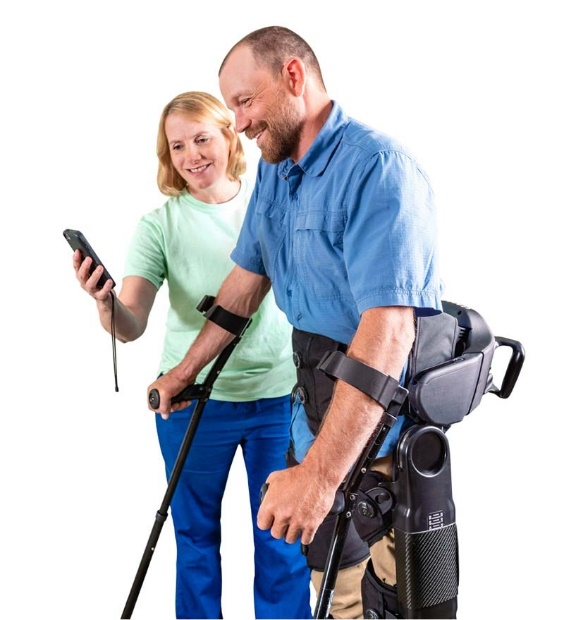 Wellness Center Ekso Indego Program check list:Ekso Indego Medical Waiver – requires evaluation and signature from your doctor.PT referral for technology evaluation for Ekso Indego – request from your doctor.After you complete all the above steps, you are ready to schedule Wellness Center Ekso Indego Physical Therapy Evaluation. For your appointments please complete the following:Sign up for Wellness Center membership (type of membership depends on your individual needs. Ekso Indego Physical Therapy evaluation and sessions cost additional fees).Bring both medical waiver and doctor referral to the reception.Schedule your appointment***Wellness Center at Rancho does not take insurance. For personal use device training, clients are required to complete about 30 sessions. Physical Therapy price per session ranges from $110-$220***